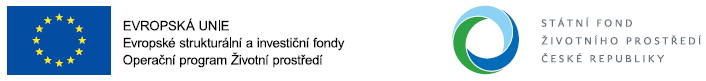 „Zateplení obvodového pláště a střešní konstrukce, výměna otvorových výplní budovy Nový Pavilon “Na základě doplnění „Zadávací dokumentace“ o dodatečné informace ze dne 7.5.2018 zadavatel v souladu s  § 99 zák. č. 134/2016 Sb.                                                               prodlužuje lhůtu pro podání nabídek . Lhůta pro podání nabídek končí dnem 16.5.2018 ve 12,00 hod.Poštou se nabídky podávají zadavateli na adresu:Zámeček Střelice, příspěvková organizace, Tetčická 311/69,  664 47    Střelice.Na této adrese je možné též nabídku podat osobně a to v kanceláři vedoucího provozu         domova , v pracovních dnech od  8,30 do 13,00 hodNabídku lze poslat elektronicky na e-mailovou adresu: vedprovzamecek@seznam.cz .Nabídka bude podána v českém jazyce.Touto změnou nejsou dotčena žádná jiná ustanovení „Zadávací dokumentace“ pro  VZMR na stavební práce „Zateplení obvodového pláště a střešní konstrukce, výměna otvorových výplní budovy Nový Pavilon“.Ve Střelicích dne 9.5.2018                                       Za zadavatele                     ………………………………………..                                                                                                Mgr. Leoš Němec                                                                                                ředitel organizace